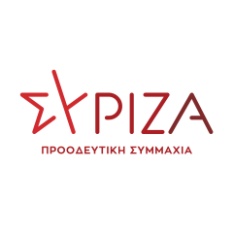 ΠΡΟΣΘΗΚΗ- ΤΡΟΠΟΛΟΓΙΑΣτο σχέδιο νόμου του Υπουργείου Περιβάλλοντος και Ενέργειας: «Εκσυγχρονισμός της Χωροταξικής και Πολεοδομικής Νομοθεσίας»Θέμα: «Μέτρα ενίσχυσης των αναπήρων δικαιούχων προνοιακών επιδομάτων αναπηρίας λόγω πανδημίας»Α. αιτολογικη εκθεσηΗ κρίση της πανδημίας που αυτή τη στιγμή βιώνουμε το δεύτερο, πιο βίαιο κύμα της, δημιουργεί υψηλά ποσοστά ύφεσης της οικονομίας, και πλήττει λόγω της ίδιας της φύσης της και των μέτρων υγειονομικής προστασίας που επιβάλλει, τα εισοδήματα μεγάλων τμημάτων του πληθυσμού, ακόμη και κοινωνικών στρωμάτων στρώματα που πριν την πανδημία διατηρούσαν ικανοποιητικό επίπεδο διαβίωσηςΤα άτομα με αναπηρία βιώνουν, χωρίς αμφιβολία, με μεγαλύτερη ένταση αυτές τις επιπτώσεις, πόσο μάλλον που η κοινωνία και υπό ομαλές συνθήκες δεν τους παρέχει τις προϋποθέσεις της ισοτιμίας και προσβασιμότητας που απαιτούνται ώστε το οποίο πρόβλημα της υγείας τους να μην τους αποκλείει από κανένα τομέα της κοινωνικής ζωής. Ειδικότερα πλήττονται οι ανάπηροι που δεν έχουν εξασφαλίσει μέσω της εργασίας τους, μισθό ή σύνταξη. Αυτοί  βλέπουν στις παρούσες συνθήκες, όχι μόνο την κοινωνική τους απομόνωση να μεγιστοποιείται, αλλά, την ίδια τους την επιβίωση να απειλείται. Το κλείσιμο των ΚΕΠΑ, και στην πρώτη φάση, και σήμερα, οι δυσλειτουργίες στο σύστημα απονομής των προνοιακών αναπηρικών επιδομάτων, οι οποίες πλήθυναν τον τελευταίο χρόνο,  ακόμη και προ πανδημίας, αλλά και τα νέα προσκόμματα  που προέκυψαν λόγω του κορωνοΪού,  δημιουργούν για τους ανάπηρους δικαιούχους προνοιακών παροχών ένα ζοφερό περιβάλλον και μια καθημερινή απίστευτη ταλαιπωρία. Σήμερα στον ΟΠΕΚΑ εκκρεμούν 37.500 αιτήσεις για προνοιακά επιδόματα αναπηρίας. Από αυτά, 23.500 αιτήματα έχουν σταλεί στα ΚΕΠΑ για να ορισθεί ραντεβού με την επιτροπή κρίσης, με αμφίβολο το χρόνο διεκπεραίωσης, λόγω της νέας αναστολής λειτουργίας τους. Αλλά υπάρχουν επιπλέον 14.000 αιτήματα που δεν μπορούν  καν να ολοκληρωθούν, γιατί  με το δεύτερο κύμα της πανδημίας τα νοσοκομεία σχεδόν περιέστειλαν δραματικά τις τακτικές τους λειτουργίες και δεν χορηγούν τις διαγνώσεις στους ανάπηρους.  Παράλληλα, τα ΚΕΠΑ αντιμετωπίζουν πολλά προβλήματα, και ως προς  τις συνεδριάσεις των υγειονομικών επιτροπών και στις διοικητικές τους διαδικασίες.Λόγω της εκρηκτικής αυτής κατάστασης, είναι απαραίτητο να ληφθούν από την Πολιτεία μέτρα ενίσχυσης των δικαιούχων προνοιακών επιδομάτων αναπηρίας, ώστε να μπορέσουν να επιβιώσουν στο διάστημα της πανδημίας και να αντιμετωπίσουν τις αυξημένες ανάγκες προστασίας τους από τον κορωνοϊό. Θα πρέπει να επεκταθούν, για 6 μήνες τα χορηγούμενα προνοιακά αναπηρικά επιδόματα που χρειάζονται ανανέωση και να δοθεί το προνοιακό αναπηρικό επίδομα σε όσους ανάπηρους υποβάλλουν πλήρη φάκελο για πρώτη φορά στον ΟΠΕΚΑ, χωρίς να χρειαστεί να περάσουν από τα ΚΕΠΑ, για όσο διάστημα διαρκεί η πανδημία. Ειδικά για την περίοδο των εορτών, λόγω της ιδιαίτερης ευαλωτότητας της συγκεκριμένης κατηγορίας πολιτών, το προνοιακό αναπηρικό επίδομα, θα πρέπει να δοθεί διπλό σε όσους το δικαιούνται.Παράλληλα, το κράτος θα πρέπει να καταβάλει σε ιδιώτες γιατρούς την αποζημίωση για την έκδοση διαγνώσεων που είναι απαραίτητες στους αναπήρους προκειμένου να συμπληρώσουν τους ηλεκτρονικούς φακέλους των αιτήσεών τους στον ΟΠΕΚΑ για χορήγηση, για πρώτη φορά, προνοιακού επιδόματος αναπηρίας .Β. ΤΡΟΠΟΛΟΓΙΑ-ΠΡΟΣΘΗΚΗ΄Αρθρο…Παρατείνεται, χωρίς προηγούμενη επανεξέταση από τα Κέντρα Πιστοποίησης Αναπηρίας (ΚΕΠΑ), η χορήγηση προνοιακών  επιδομάτων  αναπηρίας σε δικαιούχους των οποίων η ισχύς της απόφασης έγκρισης χορήγησης της παροχής έχει λήξει έως την ημερομηνία δημοσίευσης του παρόντοςΗ διάρκεια παράτασης της χορήγησης της παρ. 1 ορίζεται σε έξι μήνες από τη δημοσίευση του παρόντος. Εγκρίνεται άμεσα η χορήγηση προνοιακού επιδόματος αναπηρίας  σε άτομα τα οποία έχουν υποβάλει πλήρη φάκελο στον ΟΠΕΚΑ μέχρι τη δημοσίευση του παρόντος χωρίς να απαιτείται η εξέτασή τους από ΚΕΠΑ.Η εκκαθάριση των επιδομάτων της παρ. 3 θα γίνει όταν εκδοθούν οι γνωματεύσεις των υγειονομικών επιτροπών των ΚΕΠΑ.Για το μήνα Δεκέμβριο, και στην προβλεπόμενη από το νόμο ημερομηνία καταβολής των  προνοιακών επιδομάτων αναπηρίας από τον ΟΠΕΚΑ, θα δοθεί στους αναπήρους που δικαιούνται την παροχή του Δεκεμβρίου, ένα επιπλέον επίδομα.  Καταβάλλεται από το κράτος αποζημίωση σε ιδιώτες ιατρούς, προκειμένου να εκδώσουν τη βεβαίωση διάγνωσης που απαιτείται για την ολοκλήρωση του φακέλου αίτησης προς τον ΟΠΕΚΑ για τη χορήγηση προνοιακού αναπηρικού επιδόματος.       Αθήνα 3 Δεκεμβρίου 2020Οι προτείνοντες βουλευτέςΦάμελλος ΣωκράτηςΠέρκα Θεοπίστη (Πέτη)Φωτίου ΘεανώΑβραμάκης ΕλευθέριοςΑποστόλου Ευάγγελος Αυγέρη Θεοδώρα (Δώρα)Βαρδάκης ΣωκράτηςΒαρεμένος ΓιώργοςΓιαννούλης ΧρήστοςΖεϊμπέκ ΧουσεϊνΗγουμενίδης ΝικόλαοςΘραψανιώτης ΕμμανουήλΚαλαματιανός ΔιονύσηςΚαρασαρλίδου Ευφροσύνη (Φρόσω)Κασιμάτη Ειρήνη (Νίνα)Καφαντάρη ΧαρούλαΜαμουλάκης Χαράλαμπος Μεϊκόπουλος ΑλέξανδροςΜπαλάφας ΓιάννηςΜπάρκας ΚωνσταντίνοςΝοτοπούλου ΑικατερίνηΞανθός ΑνδρέαςΞενογιαννακοπούλου ΜαριλίζαΣαντορινιός ΝεκτάριοςΣκουρλέτης Παναγιώτης (Πάνος)Συρμαλένιος ΝικόλαοςΠολάκης ΠαύλοςΠούλου ΠαναγιούΤριανταφυλλίδης Αλέξανδρος